TESSERAMENTO 2015 PRO LOCO DERVIO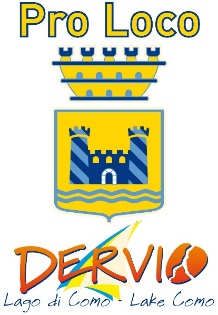 Cari Concittadini e Turisti,l’anno 2014 si è da poco concluso e ci apprestiamo ad affrontare il nuovo anno con rinnovata energia e nuovi importanti progetti.Trovate sul retro il calendario delle manifestazioni già programmate per il 2015. Per gli aggiornamenti futuri consultate il nostro sito: www.prolocodervio.it o www.prolocolario.it. Come avrete modo di osservare si tratta di un programma sostanzioso e molto impegnativo, ma insieme ci possiamo riuscire. Noi ci mettiamo tempo, passione, professionalità e a voi Concittadini e Turisti chiediamo solo un sostegno economico e morale diventando soci Pro Loco e partecipando/collaborando alle nostre iniziative.Potrete aderire alla campagna tesseramento 2015 nei seguenti modi:Compilando il modulo sotto e consegnandolo nelle due edicole di Dervio (edicola Rita) (edicola Futre)Stampandolo dal nostro sito www.prolocodervio.it o www.prolocolario.itCompilando il modulo direttamente nelle due edicole di DervioIl modulo potrà essere consegnato anche direttamente ai componenti del consiglio.Il Vostro contributo sarà un grande aiuto per noi.Fiduciosi di un vostro cospicuo sostegno, vi rinnoviamo gli auguri per un felice 2015.IL CONSIGLIO PRO LOCO DERVIOTESSERAMENTO 2015 PRO LOCO DERVIO	              Tessera N°___________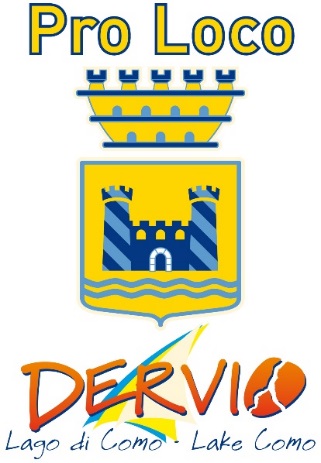  Nuovo socio                     Rinnovo tesseramento 2014                  10€ Socio Effettivo 15€ Socio Effettivo per nucleo Familiare			   30€ Socio BenemeritoCognome __________________________ Nome ______________________________Indirizzo _____________________________________________________ N° _______Località ________________________________________________ Provincia _______Telefono _________________________ Cellulare ______________________________E-mail ____________________________________________ Ind. Facebook ______________________________Inserendo l’indirizzo E-mail, Facebook o Cellulare potremo informarVi su tutte le Attività, Manifestazioni, ecc.La Pro Loco Dervio, titolare dei dati personali, ai sensi dell’art. 13 del D. L. del 30-06-2003 n° 196, informa che i dati personali forniti, verranno utilizzati nei limiti e per la gestione della Tessera Associativa. Comunica inoltre che i dati forniti, saranno trattati “in modo lecito e secondo correttezza”, così come previsto ai sensi dell’art. 11 del suddetto D. L.. Il trattamento sarà effettuato con il supporto di strumenti cartacei, informatici e telematici. Potranno accedere quindi venire a conoscenza dei dati forniti, esclusivamente i soggetti autorizzati quali ad esempio incaricati dell’area amministrativa contabile, addetti alla manutenzione dei sistemi informatici.In ogni momento potrà esercitare i diritti di cui all'art. 7 del suddetto decreto legge.Data ______________________ Acconsento al trattamento _______________________________ (firma socio)Calendario Manifestazioni 2015GENNAIO05LunCollaborazione per la "Pesa Vegia Bellano"GENNAIO31SabDistribuzione Arance della salute AIRCFEBBRAIO15DomPartecipazione al Carnevale del LaghettoFEBBRAIO21SabCarnevale Derviese ed Estrazione LotteriaFEBBRAIO21SabEvento Gastronomico dal 28/02al 29/03. A Tavola con la PolentaMARZO7SabCena SocialeAPRILE3Ven24 ^ Edizione di Rivivendo la PasquaMAGGIO2SabApertura Ufficio Informazioni TuristicheVisita guidata a Chiesa, Borgo e Castello di CorennoMAGGIO10DomDistribuzione Azalee per la ricerca AIRCMAGGIO16-17SabWeek end dei motori con serata musicale                                                                                                                                                 MAGGIO22VenPizzottata insiemeMAGGIO30SabLa "Sgamelada" Camminata non competitiva tra lago e monti.MAGGIO31DomCollaborazione manifestazione Trail del Viandante GIUGNO5SabVisita guidata a Chiesa, Borgo e Castello di CorennoGIUGNO28DomFesta del Patrono, funzione in piazza, pranzo insieme, concerto bandisticoLUGLIO4SabVisita guidata a Chiesa, Borgo e Castello di CorennoLUGLIO4-5DomSagra del Misultin, mostra sullla Pesca e Serata Danzante LUGLIO10SabCollaborazione x "La Regina nel Castello" Pro Loco LiernaLUGLIO18SabFesta AmericanaLUGLIO25SabSerata musicaleAGOSTO1SabVisita guidata a Chiesa, Borgo e Castello di CorennoSerata musicaleAGOSTO6GioSerata danzanteAGOSTO8SabSerata GiovaniAGOSTO11MarTombola luminosa a DervioAGOSTO13GioSerata MusicaleAGOSTO15SabAttraversata del lago a nuoto
Serata danzante con il DJAGOSTO16DomTombola luminosa a CorennoAGOSTO22SabSerata Musicale Riva AcusticaSETTEMBRE5SabGiornata Medioevale a Corenno con visita a Chiesa e CastelloSETTEMBRE11VenCollaborazione Week End Motori a Traona con Proloco TraonaSETTEMBRE15MarInizio corso di ginnastica dolce da settembre fino a maggioSETTEMBRE27Dom7^ Edizione "Sulle Orme del Viandante" (Pro Loco Lario Orientale) passeggiata Bellano, Dervio, Corenno Plinio, Dorio, SETTEMBRE27DomChiusura Ufficio TuristicoOTTOBRE5MerInizio corso di ballo Country da ottobre fino a maggioOTTOBRE31SabFesta di HalloweenNOVEMBRE1DomCastagnata "de tucc i Sant" con vin BrléNOVEMBRE28-29SabDegustando DervioDICEMBRE8MarAccensione delle luci di Natale per le vie del paeseDICEMBRE16MerVisita degli alunni scuola dell'infanzia alla casetta di Babbo NataleDICEMBRE17GioSpettacolo in Palestra Alunni scuola dell'InfanziaDICEMBRE18VenVisita di BabboNatale alla scuola dell'InfanziaDICEMBRE24GioVigilia insieme, casa di Babbo Natale in piazza. Auguri con Panettoni e vin Brulè a Dervio e Corenno